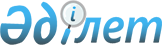 Аудандық мәслихаттың 2009 жылғы 21 сәуірдегі № 126 "Әйтеке би ауданында салық салуды негіздеу мақсатында жерді аймақтарға бөлу және жер салығының базалық мөлшерлемелерін жоғарылатуын белгілеу туралы" шешіміне өзгерістер енгізу туралыАқтөбе облысы Әйтеке би аудандық мәслихатының 2018 жылғы 2 наурыздағы № 195 шешімі. Ақтөбе облысы Әйтеке би ауданының Әділет басқармасында 2018 жылдың 19 наурызда № 3-2-144 болып тіркелді
      Қазақстан Республикасының 2001 жылғы 23 қаңтардағы "Қазақстан Республикасындағы жергілікті мемлекеттік басқару және өзін-өзі басқару туралы" Заңының 6 бабына, Қазақстан Республикасының 2017 жылғы 25 желтоқсандағы № 120 "Салық және бюджетке төленетін басқа да міндетті төлемдер туралы" (Салық кодексі) Кодексінің 505 бабының 2 тармағына, 510 бабына, Қазақстан Республикасының 2016 жылғы 6 сәуірдегі "Құқықтық актілер туралы" Заңының 50 бабына сәйкес, Әйтеке би аудандық мәслихаты ШЕШІМ ҚАБЫЛДАДЫ:
      1. Әйтеке би аудандық мәслихатының 2009 жылғы 21 сәуірдегі № 126 "Әйтеке би ауданында салық салуды негіздеу мақсатында жерді аймақтарға бөлу және жер салығының базалық мөлшерлемелерін жоғарылатуын белгілеу туралы" (нормативтік құқықтық актілердің мемлекеттік тіркеу тізілімінде № 3-2-80 тіркелген, 2009 жылғы 21 мамырда аудандық "Жаңалық жаршысы" газетінде жарияланған) шешіміне келесідей өзгерістер енгізілсін:
      көрсетілген қазақ тіліндегі шешімнің атауындағы "жоғарылатуын белгілеу" сөздері "арттыру" сөзімен ауыстырылсын;
      көрсетілген қазақ тіліндегі шешімнің кіріспесі жаңа редакцияда жазылсын:
      "Қазақстан Республикасының 2001 жылғы 23 қаңтардағы "Қазақстан Республикасындағы жергілікті мемлекеттік басқару және өзін-өзі басқару туралы" Заңының 6 бабына, Қазақстан Республикасының 2017 жылғы 25 желтоқсандағы № 120 "Салық және бюджетке төленетін басқа да міндетті төлемдер туралы" (Салық кодексі) Кодексінің 505 бабының 2 тармағына, 510 бабына, Қазақстан Республикасының 2016 жылғы 6 сәуірдегі "Құқықтық актілер туралы" Заңының 50 бабына сәйкес, Әйтеке би аудандық мәслихаты ШЕШІМ ҚАБЫЛДАДЫ:";
      1 тармағы жаңа редакцияда жазылсын:
      "1. Жер салығының мөлшерлемелері Қазақстан Республикасының "Салық және бюджетке төленетін басқада міндетті төлемдер туралы" (Салық Кодексі) Кодексінің 504, 505 және 506 баптарында белгіленген жер салығының базалық мөлшерлемелері 50 пайызға арттырылсын".
      2. "Әйтеке би аудандық мәслихатының аппараты" мемлекеттік мекемесі заңнамада белгіленген тәртіппен:
      1) осы шешімді Әйтеке би ауданының Әділет басқармасында мемлекеттік тіркеуді;
      2) осы шешімді мерзімді баспа басылымдарында және Қазақстан Республикасы нормативтік құқықтық актілерінің эталондық бақылау банкінде ресми жариялауға жіберуді;
      3) осы шешімді Әйтеке би ауданы әкімдігінің интернет-ресурсында орналастыруды қамтамасыз етсін.
      3. Осы шешім оның алғашқы ресми жарияланған күнінен кейін күнтізбелік он күн өткен соң қолданысқа енгізіледі.
					© 2012. Қазақстан Республикасы Әділет министрлігінің «Қазақстан Республикасының Заңнама және құқықтық ақпарат институты» ШЖҚ РМК
				
      Әйтеке би аудандық мәслихатының сессия төрағасы 

А. Т. Еренов

      Әйтеке би аудандық мәслихатының хатшысы 

Е. Б. Таңсықбаев
